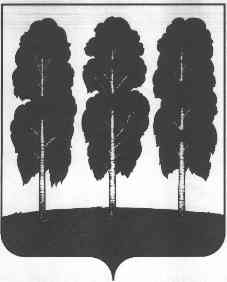 АДМИНИСТРАЦИЯ БЕРЕЗОВСКОГО РАЙОНАХАНТЫ-МАНСИЙСКОГО АВТОНОМНОГО ОКРУГА – ЮГРЫПОСТАНОВЛЕНИЕот  12.03.2019                                                    	   № 271пгт. БерезовоО внесении изменений в постановление администрации Березовского района от 01.10.2018 № 846 «Об утверждении муниципальной программы «Управление муниципальным имуществом городского поселения Березово на 2019 – 2021 годы и на период до 2025 года»В соответствии с решением Совета депутатов городского поселения Березово от 21.12.2018 № 168 «О бюджете городского поселения Березово на  2019 год и на плановый период 2019 и 2020 годов», постановлением администрации Березовского района от 12.10.2016 № 775 «Об утверждении Порядка разработки, утверждения и реализации муниципальных программ городского поселения Березово, Порядка проведения и критериев ежегодной оценки эффективности реализации муниципальных программ городского поселения Березово»:1.	Внести в приложение к постановлению администрации Березовского района от 01.10.2018 № 846 «Об утверждении муниципальной программы «Управление муниципальным имуществом городского поселения Березово на 2019 – 2021 годы и на период до 2025 года» (далее – муниципальная программа) следующие изменения:1.1.	В паспорте муниципальной программы строки «Соисполнители муниципальной программы», «Финансовое обеспечение, в том числе с распределением средств по источникам финансирования, по годам реализации муниципальной программы» изложить в следующей редакции:«».1.2.	Раздел 3 изложить в следующей редакции:«Раздел 3. Перечень основных мероприятий муниципальной программы3.1. Перечень основных мероприятий направлен на эффективное управление имуществом и контроль каждой единицы имущества, правильное отражение качественных характеристик имущества, что способствует повышению достоверности информации об имуществе. Перечень основных программных мероприятий приведен в приложении 2 к муниципальной программе.3.2. Основными мероприятиями муниципальной программы являются:3.2.1. Управление и распоряжение муниципальным имуществом городского поселения Березово. Посредством расходов на:- выполнение кадастровых работ;- оценка рыночной стоимости муниципального имущества, а также имущества приобретаемого в муниципальную собственность; - содержание и ремонт объектов муниципальной собственности, в том числе оплата коммунальных услуг за пустующие квартиры.3.2.2. Страхование муниципального имущества городского поселения Березово от случайных и непредвиденных событий».1.3.	В подпункте 4.2 раздела 4 слова «Управление капитального строительства и ремонта администрации Березовского района», заменить словами «муниципальное казенное учреждение «Управление капитального строительства и ремонта Березовского района»;1.4. Приложение 2 к муниципальной программе изложить в следующей редакции согласно приложению к настоящему постановлению.2. Опубликовать настоящее постановление в газете «Жизнь Югры» и разместить на официальных веб-сайтах органов местного самоуправления городского поселения Березово (www.gradberezov.ru), Березовского района (www.berezovo.ru).3. Настоящее постановление вступает в силу после его официального опубликования.И.о. главы района	             С.Н. ТитовПриложениек постановлению администрации Березовского районаот 12.03.2019 № 271Перечень основных программных мероприятийСоисполнители муниципальной программыМуниципальное казенное учреждение «Управление капитального строительства и ремонта Березовского района» (далее – МКУ УКСиР);Управление по жилищно-коммунальному хозяйству администрации Березовского района (далее – УЖКХ)Финансовое обеспечение, в том числе с распределением средств по источникам финансирования, по годам реализации муниципальной программыОбщий объем финансирования муниципальной программы на 2019 – 2021 годы и на период до 2025 года составит 25500,00 тыс. рублей, в том числе:2019 год – 2500,00 тыс.рублей;2020 год – 3000,00 тыс.рублей;2021 год – 4000,00 тыс.рублей;2022 – 2025 год –16000,00 тыс.рублейиз них объем финансирования из бюджета городского поселения Березово на 2019 – 2021 годы и на период до 2025 года составит 25500,00 тыс. рублей. в том числе:2019 год – 2500,00 тыс.рублей;2020 год – 3000,00 тыс.рублей;2021 год – 4000,00 тыс.рублей;2022 – 2025 год –16000,00 тыс.рублей.Ежегодные объемы финансирования программы за счет средств бюджета городского поселения Березово определяются в соответствии с утвержденным бюджетом на соответствующий финансовый год. В ходе реализации программы ежегодные объемы финансирования мероприятий при необходимости подлежат корректировке№ п/п№ п/пОсновное мероприятие муниципальной программы (связь мероприятий с показателями муниципальной программы)Ответственный исполнитель (соисполнитель)Ответственный исполнитель (соисполнитель)Источники финансированияИсточники финансированияФинансовые затраты на реализацию (тыс. рублей)Финансовые затраты на реализацию (тыс. рублей)Финансовые затраты на реализацию (тыс. рублей)Финансовые затраты на реализацию (тыс. рублей)Финансовые затраты на реализацию (тыс. рублей)Финансовые затраты на реализацию (тыс. рублей)всеговсего2019г2020г2021г2022 – 2025 гг1122344556789Цель: Формирование эффективной системы управления муниципальным имуществом городского поселения Березово, позволяющей обеспечить оптимальный состав имущества для исполнения полномочий органами местного самоуправления, достоверный учет и контроль использования муниципального  имущества городского поселения Березово Цель: Формирование эффективной системы управления муниципальным имуществом городского поселения Березово, позволяющей обеспечить оптимальный состав имущества для исполнения полномочий органами местного самоуправления, достоверный учет и контроль использования муниципального  имущества городского поселения Березово Цель: Формирование эффективной системы управления муниципальным имуществом городского поселения Березово, позволяющей обеспечить оптимальный состав имущества для исполнения полномочий органами местного самоуправления, достоверный учет и контроль использования муниципального  имущества городского поселения Березово Цель: Формирование эффективной системы управления муниципальным имуществом городского поселения Березово, позволяющей обеспечить оптимальный состав имущества для исполнения полномочий органами местного самоуправления, достоверный учет и контроль использования муниципального  имущества городского поселения Березово Цель: Формирование эффективной системы управления муниципальным имуществом городского поселения Березово, позволяющей обеспечить оптимальный состав имущества для исполнения полномочий органами местного самоуправления, достоверный учет и контроль использования муниципального  имущества городского поселения Березово Цель: Формирование эффективной системы управления муниципальным имуществом городского поселения Березово, позволяющей обеспечить оптимальный состав имущества для исполнения полномочий органами местного самоуправления, достоверный учет и контроль использования муниципального  имущества городского поселения Березово Цель: Формирование эффективной системы управления муниципальным имуществом городского поселения Березово, позволяющей обеспечить оптимальный состав имущества для исполнения полномочий органами местного самоуправления, достоверный учет и контроль использования муниципального  имущества городского поселения Березово Цель: Формирование эффективной системы управления муниципальным имуществом городского поселения Березово, позволяющей обеспечить оптимальный состав имущества для исполнения полномочий органами местного самоуправления, достоверный учет и контроль использования муниципального  имущества городского поселения Березово Цель: Формирование эффективной системы управления муниципальным имуществом городского поселения Березово, позволяющей обеспечить оптимальный состав имущества для исполнения полномочий органами местного самоуправления, достоверный учет и контроль использования муниципального  имущества городского поселения Березово Цель: Формирование эффективной системы управления муниципальным имуществом городского поселения Березово, позволяющей обеспечить оптимальный состав имущества для исполнения полномочий органами местного самоуправления, достоверный учет и контроль использования муниципального  имущества городского поселения Березово Цель: Формирование эффективной системы управления муниципальным имуществом городского поселения Березово, позволяющей обеспечить оптимальный состав имущества для исполнения полномочий органами местного самоуправления, достоверный учет и контроль использования муниципального  имущества городского поселения Березово Цель: Формирование эффективной системы управления муниципальным имуществом городского поселения Березово, позволяющей обеспечить оптимальный состав имущества для исполнения полномочий органами местного самоуправления, достоверный учет и контроль использования муниципального  имущества городского поселения Березово Цель: Формирование эффективной системы управления муниципальным имуществом городского поселения Березово, позволяющей обеспечить оптимальный состав имущества для исполнения полномочий органами местного самоуправления, достоверный учет и контроль использования муниципального  имущества городского поселения Березово Задача: Совершенствование системы управления муниципальным имуществом городского поселения Березово.Задача: Совершенствование системы управления муниципальным имуществом городского поселения Березово.Задача: Совершенствование системы управления муниципальным имуществом городского поселения Березово.Задача: Совершенствование системы управления муниципальным имуществом городского поселения Березово.Задача: Совершенствование системы управления муниципальным имуществом городского поселения Березово.Задача: Совершенствование системы управления муниципальным имуществом городского поселения Березово.Задача: Совершенствование системы управления муниципальным имуществом городского поселения Березово.Задача: Совершенствование системы управления муниципальным имуществом городского поселения Березово.Задача: Совершенствование системы управления муниципальным имуществом городского поселения Березово.Задача: Совершенствование системы управления муниципальным имуществом городского поселения Березово.Задача: Совершенствование системы управления муниципальным имуществом городского поселения Березово.Задача: Совершенствование системы управления муниципальным имуществом городского поселения Березово.Задача: Совершенствование системы управления муниципальным имуществом городского поселения Березово.11Управление и распоряжение муниципальным имуществом городского поселения Березово   (показатели 1,2.)Управление и распоряжение муниципальным имуществом городского поселения Березово   (показатели 1,2.)Администрация Березовского района (комитет по земельным ресурсам и управлению муниципальным имуществом, МКУ УКСиР, Управление по ЖКХ)всеговсего25500,025500,02500,03000,04000,016000,0Бюджет городского поселения БерезовоБюджет городского поселения Березово25500,025500,02500,03000,04000,016000,022Страхование муниципального имущества от случайных и непредвиденных событий. (показатель 3)Страхование муниципального имущества от случайных и непредвиденных событий. (показатель 3)Администрация Березовского района (комитет по земельным ресурсам и управлению муниципальным имуществом.)всеговсего000000Бюджет городского поселения БерезовоБюджет городского поселения Березово000000Всего по программеВсего по программеВсего по программеВсего по программевсеговсего25500,025500,02500,03000,04000,016000,0Бюджет городского поселения БерезовоБюджет городского поселения Березово25500,025500,02500,03000,04000,016000,0